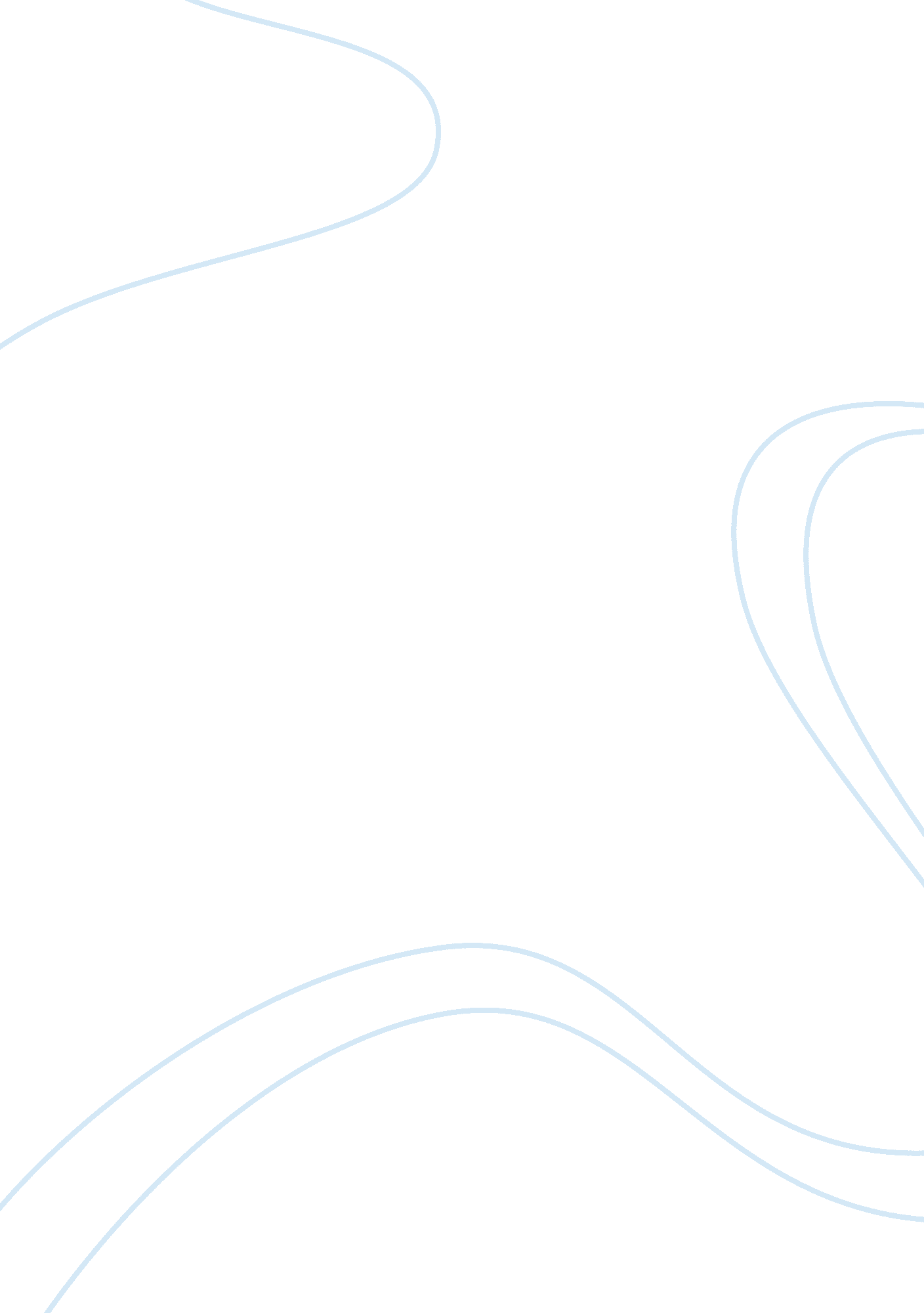 Example of book questiones and summary book reviewBusiness, Company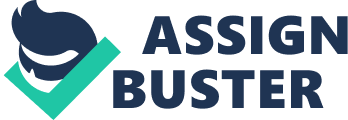 The reasons why I believe the workers acted as they did were because they had always in the previous management had the freedom of being able to communicate with the top management without having to request for permission. The new management brought new rules in that the employees had to follow protocol when communicating with them. This they felt as unfair treatment and they wanted to show that they have knowledge that could be able to help them punish and slow down the operations of the company. 
I disapprove with the way the employees took the matters into their own hands and gang up on the manager since he was only doing what the job entails. The new management should have not imposed on the new rules on the employees since it they needed time to adapt to the changes. The workers reacted like this because of the rules that were imposed onto them they chose to be rebellious and treat the managers badly as a way of teaching them a lesson that they were still in control. 
A good working environment is what motivates the employees to work hard for the benefit of the company. Using a participative form of leadership ensures that employees are involved in decision making and communicate easily to the top management and it motivates them to work hard. Authoritative form of leadership is demeaning to the staff members. 
Ryan was supposed to be fired because he was wrong to assault the lady and Emma should have filed a case with the authority for battery since the act was performed to her. Ryan had no right to treat Emma as he did just because she had refused to talk to him on his request. He was out of his line in treating her like that since it was against the company policy to have a relation with a colleague in the work place. 
More stringent rule should have been placed and the company should ensure that the employees know of the rule at heart. More measures should have been taken to ensure that the working environment is safe for the employees to work. The employer should ensure that the some of the employees do not feel inferior to others and that they feel they can report the case to the top management without fear. 
Ryan was not sent to employee counseling because he knew he had broken the rules by dating a colleague at work and he went ahead and broke the rules further by assaulting her at her working place. He did this knowing the full consequences of his actions and the act was also premeditated. 
The employee was surprised by the request of the lady because he believed that he was being treated the same as he had been by a previous supervisor. He also felt that the act was directed to him only as the lady requested him to sweep the floor as the first. 
I disapprove on what was done to the worker because there was no reason why he was singled out and told to sweep the floor alone by the supervisor on two occasions. This was treating him unfairly and putting him on the spotlight. This led to his stroke and consequently him never working again. 
All employees should be treated fairly and a reason given for them being treated differently from other employees. They have the same rights as employees of the company and should be given work that s within their line of duty. References http://www. helium. com/items/1614614-sweeping-the-floor 